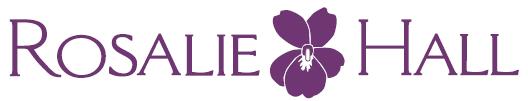 Gift of Securities – Letter of Authorization from DonorThank you for considering a gift of securities to Rosalie Hall.  Making a gift of publicly listed securities is a simple, easy process and a wonderful way to support Rosalie Hall. Please note that Rosalie Hall is unable to issue an income tax receipt until we are aware of your donation.  Eligibility of a tax receipt for the current year requires that securities must be in the Rosalie Hall’s brokerage account by 5 p.m. on December 31st of that year.  We recommend that you submit your paperwork by December 15.   In order to ensure prompt and accurate receipting of your donation, prior to transferring mutual funds or securities to our account, please fax or email this form to:Rosalie Hall			P. 416-438-6800 x 251Attn:  Jane Kenny		F. 416-438-2457Executive Director		E. jkenny@rosaliehall.com3020 Lawrence Ave E, Scarborough, ON M1P 2T7Donor InformationFirst Name ________________________________Last  Name ____________________________________________Mailing Address _________________________________________________________________________________City _________________________________Province ____________________Postal Code ____________________Phone  ________________________ Email ___________________________________________________________Signature ______________________________________________________________________________________Description of Mutual Funds or SecuritiesThis letter will confirm my intention to donate the following mutual funds to Rosalie Hall:Mutual Fund or Security Description____________________________Quantity__________CUSIP/ISIN___________Mutual Fund or Security Description____________________________Quantity__________CUSIP/ISIN___________Broker/Delivering Custodian InformationName of Firm _____________________________________ Contact Name _________________________________Telephone Number ___________________________Email  ______________________________________________FINS# __________________  CUIDS ________To transfer mutual funds or securities, please advise your broker of the following details:Transfer to:  TD Canada Trust c/o TD Investment Services Inc .  Account # 21BY69A CUID# GISTContact Cameron Medley cameron.medley@td.com 416-431-4810 ext. 250